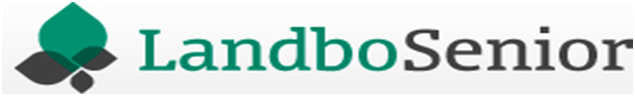 VesthimmerlandProgram for andet halvår af 2024Onsdag den 7. august klokken 10.Formiddagsmøde i Aktivitetscenteret Aars.Folketingsmedlem, valgt i Nordjylland Preben Bang Henriksenvil fortælle om at være folkevalgt m.m.Tirsdag d.27 og Onsdag d.28. August.To dages bustur til Vestjylland.  Se vedlagte program.Onsdag den 4. september klokken 10.Formiddagsmøde i Aktivitetscenteret Aars.Jørgen Sørensen, tidligere Byens Blomster vil fortælle om sit liv og sit virke i Aars.Onsdag den 18. september. Kør selv udflugtVi mødes kl. 14. ved Jakob Skov, Hestbækgården, Hestbækvej 54, FarsøJakob Skov vil give en kort intro til bedriften.Her er ca. 300 malkekøer og malkerobotter.Tilmelding til Torben, tlf. 29 62 14 25 fra d. 2/9 og senest d. 13/9. mellem 10 og 14.Pris 20 kr. kontant inkl. Kaffe og brødOnsdag den 2. oktober klokken 10.Formiddagsmøde i Aktivitetscenteret Aars.Jens Chr. Melgaard, Præst og tidligere forstander på Vesterbølle efterskole, vil fortælle om ”Kunsten at blive ældre uden at være gammel”Onsdag den 23. oktober klokken 18,30.Foredrag ved Hans Grishauge med emnet: ” Med fællesskab som livets rejsekompas – og Grundtvig i bagagen”Hans Grishauge er først udlært murer, senere læst til lærer, har været forstander på Haubro Ungdomsskole, været leder af Vartov – Grundtvigs hus i København og nu aktiv i KulturDebatHus Søttrup.Pris 100 kr. kontant, inkl. 2 stk smørrebrød 1 øl eller vand.Kaffe i pausen Tilmelding til Torben, tlf. 29 62 14 25fra d. 1/10 og senest d. 15/10. mellem 10 og 14.Max 100 personerOnsdag den 6. november klokken 10.Formiddagsmøde i Aktivitetscenteret Aars.Jens Ole Kuck Christensen, vil fortælle om sin samling af veterantraktorer samt om sin tid i AustralienOnsdag d. 20. november kl. 18.00Julefrokost i Aktivitetscenteret Aars.Musik Gert DegnPris 250 kr. kontant inkl. drikkevarerTilmelding til Torben Tlf. 29 62 14 25fra d. 28. oktober og senest d. 10. nov.Mellem 10 og 14.   Max 100 personerOnsdag den 4. december klokken 10.Formiddagsmøde i Aktivitetscenteret Aars.Julehygge med Sognepræst Knud Erik Weinkouff Hansen.Her serveres kaffe/te og æbleskiver.